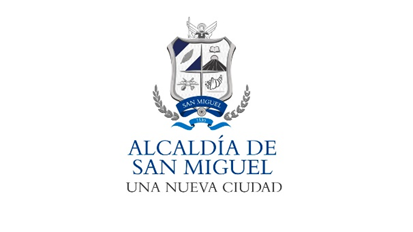                                ALCALDIA MUNICIPAL DE SAN MIGUEL                    UNIDAD DE ACCESO A LA INFORMACION PUBLICA                                                                                          San Miguel, 01 de julio 2021Público en General.Presente.Por este medio, la Alcaldía Municipal de la ciudad de San Miguel, hace del conocimiento general en cumplimiento del  artículo  17,de la Ley de Acceso a la Información Pública, específicamente en la parte a la que se refiere sobre “Mecanismos de Participación Ciudadana”, en relación con el artículo 116 del código municipal, esta Municipalidad en el periodo comprendido entre mayo  a julio 2021 no cuenta con ello, por lo tanto en este momento no puede ser publicada y para los efectos pertinentes se extiende la presente.Lic. Miguel ZelayaOficial de Información